Приложение N 7 
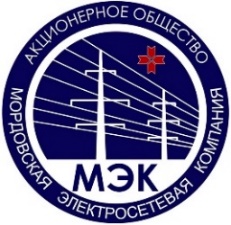 Заявка*(1)
юридического лица (индивидуального предпринимателя), физического лица на присоединение энергопринимающих устройств     1. _________________________________________________________________(полное наименование заявителя - юридического лица;______________________________________________________________________.фамилия, имя, отчество заявителя - индивидуального предпринимателя)     2. Номер записи в Едином государственном реестре юридических лиц (номер записи в Едином государственном реестре индивидуальных предпринимателей) и дата ее внесения в реестр*(2) _________________________________________________________________________________________________________________________________________________________________________________________.     Паспортные данные*(3):  серия _____________ номер ______________________выдан (кем, когда) _____________________________________________________.     3. Место нахождения заявителя, в том числе фактический адрес ____________________________________________________________________________________.(индекс, адрес)     3 1. Страховой номер индивидуального лицевого счета заявителя (для физических лиц) ________________________________________________________     4. В связи с ________________________________________________________________________________________________________________________________(увеличение объема максимальной мощности, новое строительство,изменение категории надежности электроснабжения и др. - указать нужное)просит осуществить технологическое присоединение ______________________________________________________________________________________________,(наименование энергопринимающих устройств для присоединения)расположенных ________________________________________________________.(место нахождения энергопринимающих устройств)     5. Количество точек присоединения с указанием технических параметров элементов энергопринимающих устройств ________________________________________________________________________________________________________(описание существующей сети для присоединения, максимальной мощности ______________________________________________________________________. (дополнительно или вновь) или (и) планируемых точек присоединения)     6. Максимальная мощность*(4) энергопринимающих устройств (присоединяемых и ранее присоединенных) составляет ______________ кВт при напряжении*(5) _____ кВ (с распределением по точкам присоединения: точка присоединения ________________ - _______________ кВт, точка присоединения ___________ - _____________ кВт), в том числе:     а) максимальная мощность присоединяемых энергопринимающих устройств составляет _______кВт при напряжении _____ кВ со следующим распределениемпо точкам присоединения:     точка присоединения ___________ - _____________ кВт;     точка присоединения ___________ - _____________ кВт;     б) максимальная мощность ранее присоединенных энергопринимающих устройств составляет _______ кВт при напряжении _________ кВ со следующимраспределением по точкам присоединения:     точка присоединения ___________ - _____________ кВт;     точка присоединения ___________ - _____________ кВт.     7. Количество и мощность присоединяемых к сети трансформаторов __________ кВА.     8. Количество и мощность генераторов __________________________________.     9. Заявляемая категория надежности энергопринимающих устройств*(6):     I категория _____________кВт;     II категория ____________ кВт;     III категория ____________ кВт.     10. Заявляемый характер нагрузки (для генераторов – возможная скорость набора или снижения нагрузки) и наличие нагрузок, искажающих форму кривой электрического тока и вызывающих несимметрию напряжения в точках присоединения*(7) ______________________________________________________________________________________________________________________.     11. Величина и обоснование величины технологического минимума (для генераторов) _________________________________________________________________________________________________________________________________.     12. Необходимость наличия технологической и (или) аварийной брони*(8) ____________________________________________________________________________________________________________________________________________.     Величина и обоснование технологической и аварийной брони ___________________________________________________________________________________________________________________________________________________________.     13. Сроки проектирования и поэтапного введения в эксплуатацию объекта (в том числе по этапам и очередям), планируемое поэтапное распределение максимальной мощности:     14. Гарантирующий поставщик (энергосбытовая организация), с которым планируется заключение договора энергоснабжения (купли-продажи электрической энергии (мощности) _______________________________________.     Заявители, максимальная мощность энергопринимающих устройств которых составляет свыше 150 кВт и менее 670 кВт, пункты 7, 8, 11 и 12  настоящей заявки не заполняют.     Приложения:     (указать перечень прилагаемых документов)     1. _________________________________________________________________     2. _________________________________________________________________     3. _________________________________________________________________     4. _________________________________________________________________ Руководитель организации (заявитель) _______________________________________                     (фамилия, имя, отчество) _______________________________________     (выделенный оператором подвижной радиотелефонной связи абонентский номер______________________________________________             и адрес электронной почты заявителя) _________________ _____________________           (должность)                         (подпись) "___"____________ 20___г.М.П.______________________________*(1) За исключением лиц, указанных в пунктах 12.1 - 14 Правил технологического присоединения энергопринимающих устройств потребителей электрической энергии, объектов по производству электрической энергии, а также объектов электросетевого хозяйства, принадлежащих сетевым организациям и иным лицам, к электрическим сетям.*(2) Для юридических лиц и индивидуальных предпринимателей.*(3) Для физических лиц.*(4) Максимальная мощность указывается равной максимальной мощности присоединяемых энергопринимающих устройств в случае отсутствия максимальной мощности ранее присоединенных энергопринимающих устройств (то есть в пункте 6 и подпункте "а" пункта 6 настоящего приложения величина мощности указывается одинаковая).*(5) Классы напряжения (0,4; 6; 10) кВ.*(6) Не указывается при присоединении генерирующих объектов.*(7) Заявители, максимальная мощность энергопринимающих устройств по одному источнику электроснабжения которых составляет свыше 150 кВт и менее 670 кВт, указывают только характер нагрузки (для производственной деятельности).*(8) Для энергопринимающих устройств потребителей электрической энергии.Этап (очередь) строительстваПланируемый срок проектирования энергопринимающих устройств(месяц, год)Планируемый срок введения энергопринимающих устройств в эксплуатацию (месяц, год)Максимальная мощность энергопринимающих устройств (кВт)Категория надежности энергопринимающих устройств